AnEvangelische Jugend München- Zuschussantrag -Bad-Schachener-Straße 2881671 MünchenJugendverbandsförderung – Fahrten und Freizeiten 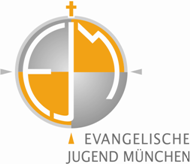 Liste Betreuer/innen Informationen zum ProjektInformationen zum ProjektTitel des Projekts:Veranstaltungsort:Zeitraum / Datum:Teilnehmende Betreuerinnen und BetreuerTeilnehmende Betreuerinnen und BetreuerTeilnehmende Betreuerinnen und BetreuerTeilnehmende Betreuerinnen und BetreuerTeilnehmende Betreuerinnen und BetreuerTeilnehmende Betreuerinnen und BetreuerTeilnehmende Betreuerinnen und BetreuerNr.Name / VornameAdresse (Str./Hausnr./PLZ/Ort)Geschlechtm/wJuleica-Nr.gültig bisAlter UnterschriftTeilnehmende Betreuerinnen und BetreuerTeilnehmende Betreuerinnen und BetreuerTeilnehmende Betreuerinnen und BetreuerTeilnehmende Betreuerinnen und BetreuerTeilnehmende Betreuerinnen und BetreuerTeilnehmende Betreuerinnen und BetreuerTeilnehmende Betreuerinnen und BetreuerNr.Name / VornameAdresse (Str./Hausnr./PLZ/Ort)Geschlechtm/wJuleica-Nr.gültig bisAlter Unterschrift